SHTOJCA 3. FORMULARI PËR REGJISTRIMIN E DOKUMENTACIONIT TË LËSHUAR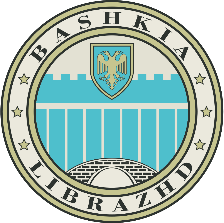 Bashkia LibrazhdTITULLI I PLOTË I THIRRJES PUBLIKEREGJISTRIMI I DOKUMENTEVE TË LËSHUARA PËR PROJEKTINData e shpalljes së thirrjes publike: ___ / ___ / 20__ . Data e mbylljes së thirrjes ___ / ___ /20__.Faqja përfundon me numrin rendor ____. Vazhdon në faqen tjetër  po/jo. 		(Vula) NënshkrimiNrEmri i plotë i organizatësEmri i personit që merr në dorëzim dokumentacioninNënshkrimiEmri i personit që dorëzon dokumentacioninNënshkrimi12...